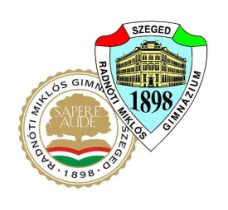 RMG NYÍLT NAP2022. november 21. (hétfő), 17:00Igazgatói tájékoztató a szülők számára a tornacsarnokban.A nyílt nap helyszínei a diákok számára:- speciális matematika és matematika-fizika   tagozat: II. emelet, 303-as terem; - kémia tagozat: I. emelet, 208-as terem; - biológia tagozat: I. emelet, 204-es terem; - humán tagozat: földszint, 118-as terem;- emelt óraszámú angol nyelv és spanyol nyelv  tagozat: II. emelet, 301-es terem.Az Arany János Tehetséggondozó Programról szóló tájékoztató szülőknek és diákoknak: földszint, 103-as terem.